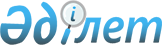 Об определении условий бюджетного кредитования по программе "Кредитование дочерних организаций АО "НУХ "Каз Агро" для финансирования малого и среднего бизнеса и микрокредитования сельского населения"
					
			Утративший силу
			
			
		
					Постановление акимата Павлодарской области от 17 марта 2010 года N 58/5. Зарегистрировано Департаментом юстиции Павлодарской области 29 марта 2010 года N 3160. Утратило силу постановлением акимата Павлодарской области от 21 октября 2013 года N 369/12      Сноска. Утратило силу постановлением акимата Павлодарской области от 21.10.2013 N 369/12.

      В соответствии со статьей 180 Бюджетного кодекса Республики Казахстан, подпунктом 4) пункта 1 статьи 27 Закона Республики Казахстан от 23 января 2001 года "О местном государственном управлении и самоуправлении в Республике Казахстан", пунктом 543 Правил исполнения бюджета и его кассового обслуживания, утвержденных постановлением Правительства Республики Казахстан от 26 февраля 2009 года N 220, акимат области ПОСТАНОВЛЯЕТ:



      1. Определить следующие условия предоставления бюджетных  кредитов по программе "Кредитование дочерних организаций АО "НУХ "Каз  Агро" для финансирования малого и среднего бизнеса и микрокредитования сельского населения":

      цель предоставления – финансовая поддержка субъектов малого и среднего предпринимательства на селе, обеспечение сельского населения микрокредитованием;

      размер кредита – 100 млн. тенге;

      валюта кредита – тенге;

      срок предоставления кредита – до 5 лет;

      период освоения кредита – по 31 декабря 2010 года;

      для конечного заемщика фиксированная ставка вознаграждения в размере 9,5 % годовых, из них за предоставленные бюджетные средства в качестве кредитных – 0,01 % годовых, подлежащих перечислению в пользу бюджета;

      минимальная сумма выделения кредитных средств на одного конечного заемщика – 300 (триста) месячных расчетных показателей, максимальная сумма – 8000 (восемь тысяч) месячных расчетных показателей.



      2. Настоящее постановление вводится в действие по истечении десяти календарных дней после дня его первого официального опубликования.



      3. Контроль за выполнением данного постановления возложить на заместителя акима области Закарьянова Т.К.      Аким области                               Б. Сагинтаев
					© 2012. РГП на ПХВ «Институт законодательства и правовой информации Республики Казахстан» Министерства юстиции Республики Казахстан
				